ПОСТАНОВЛЕНИЕ « 02 » августа  2016 г.                           с.Коргон                                       № 44          На основании   Протеста прокурора Усть-Канского района  постановление  № 20 от 03.04.2016 г. « Об утверждении  Административного регламента  « Выдача  градостроительного  плана земельного участка» Признать  противоречащим федеральному законодательству и Уставу   и отменить. Разместить настоящее постановление на официальном сайте муниципального образования «Усть-Канский район» в сети «Интернет».Настоящее Постановление вступает в силу после его подписания  и подлежит   обнародованию. Контроль за исполнением настоящего постановления оставляю за собой.Глава Коргонского сельского поселения                                                   И.Д. АлачевРоссийская Федерация сельская  администрация Коргонского сельского поселения  Усть-Канского района Республика АлтайРоссия ФедерациязыАлтай  РеспубликанынКанн-ОзыаймактынКоргон jурттын  муниципал Тозолмозинин«Об отмене постановления Главы  от 03.04.2016 г. № 20 « Об утверждении  Административного  регламента  «Выдача градостроительного плана земельного участка».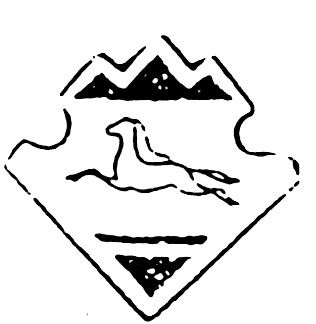 